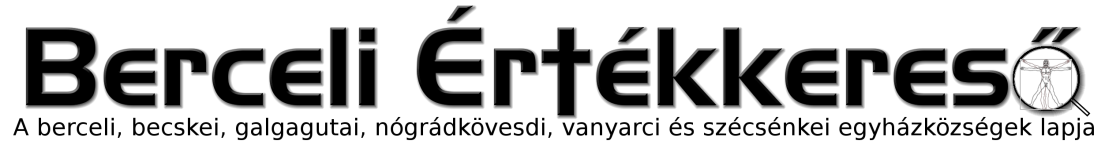 IV. évf. 43. szám Évközi 31. vasárnap	2017. november 5.Ferenc Pápa üzenete a 2017. évi Missziós Világnapra (III. rész)A fiatalok, a misszió reménységei8. A fiatalok jelentik a missziók reménységét. Jézus személye és az általa hirdetett Örömhír változatlanul számos fiatalt vonz. Ők olyan utakat keresnek, amelyeken megélhetik a szívükben lakó bátorságot és lendületet az emberiség szolgálatában. „Sok az olyan fiatal, aki felajánlja szolidáris segítségét a világ bajaiban, és részt vesz a mozgalmiság és az önkéntesség különböző formáiban. […] Milyen szép, hogy a fiatalok ’a hit vándorai’, s boldogok, hogy elvihetik Jézust minden utcára, minden térre, a Föld minden zugába!” (Uo., 106). A következő Püspöki Szinódus rendes ülésszaka, amelyet 2018-ben tartanak „A fiatalok, a hit és a hivatásgondozás” témakörében, gondviselés adta alkalom, hogy a fiatalokat bevonjuk a közös missziós felelősségvállalásba, ahol szükség van az ő gazdag képzelőerejükre és találékonyságukra.A Pápai Missziós Művek szolgálata9. A Pápai Missziós Művek igen értékes eszköz arra, hogy minden keresztény közösségben felkeltse a vágyat a kilépésre a saját korlátokon és biztonságon túlra, hogy a ’mélyre evezve’ hirdessék mindenkinek az Evangéliumot. A nap mint nap megélt mély missziós lelkület, a misszióra képzés és buzdítás iránti kitartó elkötelezettség révén gyermekek, fiatalok, felnőttek, családok, papok, szerzetesek és püspökök osztoznak abban, hogy mindenkiben növekedjék a missziós szív. A Missziós Világnap, amelyet a Hitterjesztés Műve szervez, kiváló alkalom rá, hogy a keresztény közösségek missziós szíve az imádság, az élet tanúságtétele és a javakban történő osztozás révén hozzájáruljon az evangelizáció súlyos és kiterjedt szükségleteihez.Misszió Máriával, az evangelizáció édesanyjával10. Kedves testvérek, úgy végezzük a missziót, hogy Szűz Máriáról veszünk példát, aki az evangelizáció édesanyja. A Szentlélek indíttatására befogadta az élet Igéjét alázatos hitének a mélységében. A Szűzanya segítsen nekünk kimondani a mi „igenünket” a sürgető szükségben, hogy Jézus Örömhírét hirdessük a mi korunkban. Esdje ki számunkra a feltámadottak lelkesedését, hogy el tudjuk vinni mindenkihez a halálon győztes élet Evangéliumát. Járjon közbe értünk, hogy megkapjuk a szent bátorságot, amellyel új utakat kereshetünk, hogy így eljusson mindenkihez az üdvösség ajándéka.Vatikán, 2017. június 4.	Pünkösd ünnepén	FERENCAlapimádságok és főigazságokAz Apostoli Hitvallás (Hiszekegy) Hitünk legfontosabb igazságainak összefoglalását Apostoli Hitvallásnak nevezzük, mert elemeiben az apostolokra megy vissza. Ez a hit ősi szabálya. Eleinte a keresztelésnél, később más szertartásokban is mondták. De nem csak hitvallás, hanem imádság is: Isten titkainak imádó szemlélése, hálaadás a kinyilatkoztatott igazságokért és Istennek szóló hűség-nyilatkozat. Nem csak az Istenhez szóló beszéd lehet imádság, hanem az Istenről szóló is. Tizenkét szakaszra ("ágazatra") szoktuk felosztani. Régi magyar fordítása a magyar egyház drága kincse, melyet változatlanul őrzünk, mert összekapcsol minket e hazában élt keresztény őseinkkel, s egyben emlékeztet arra, hogy az apostoloktól kapott ősi szöveget mondunk, mely hitünk fundamentuma a mi korunkban éppúgy, mint az ő idejükben. - Szertartásokon kívül is rendszeresen éljünk vele hitünk erősítésére! lHISZEK EGY ISTENBEN, mindenható Atyában, mennynek és földnek Teremtőjében. 2És Jézus Krisztusban, az Ő egyszülött Fiában, a mi Urunkban; 3aki fogantatott Szentlélektől, született Szűz Máriától; 4szenvedett Poncius Pilátus alatt; megfeszítették, meghalt és eltemették. 5Alászállt a poklokra, harmadnapon feltámadt a halottak közül; fölment a mennybe, ott ül a mindenható Atyaisten jobbján; 6onnan jön el ítélni élőket és holtakat. 7Hiszek Szentlélekben. 8Hiszem a katolikus Anyaszentegyházat; 9a szentek közösségét, 10a bűnök bocsánatát; 11a test feltámadását 12és az örök életet. Ámen.HIRDETÉSEKBercelen a 4. csoport takarít.Az Egyházi Törvénykönyv 276. kán. 4.§-a alapján a papok, mivel maguk is klerikusok „ugyancsak kötelesek a lelkigyakorlatokon való részvételre a részleges jog előírásai szerint”. Ennek megfelelően a héten a plébániai kormányzó lelkigyakorlaton vesz részt. Aki elvonulásban személyesen kísért Szent Ignáci lelkigyakorlatot végez, nem pihen, vagy kikapcsolódik, hanem teljes figyelmével az Isten-kapcsolatra koncentrál, és mivel ez sajátos időszak, ennek a szent silentium (szent csend) alapvető része. Vagyis a lelkigyakorlatozó nem telefonál, a lelkigyakorlatvezetőn kívül mással nem beszélget, televíziót, rádiót, számítógépet, okostelefont sem használ, mivel a lelkigyakorlat sajátosan az Istennel való ima ideje. Ideje alatt nincs zenehallgatás, hangos tevékenység, vagy beszéd, a lelkigyakorlatozó tartózkodik a profán tevékenységektől, még a profán szövegek olvasásától is. Ez az elvonulás lényege. Sajátosan a Szentírás és Kempis Tamás Krisztus követése lehet olvasmány ilyen időszakban. A szentignáci lelkigyakorlatban a hangsúly a szemlélődő nyugalmon, a csenden és a személyes kísérésen van, mely segít az önmagunkra találásban és az Isten felé fordulásban. A napi 3-5 imaidő az imában való következetességet szolgálja, az állandó nyitottságot, melyet mélyít az Eukarisztia ünneplése. A szentírási szövegekkel való elmélkedés megnyitja azt a személyes teret Isten és ember között, ahol az Ige átformáló ereje megtapasztalható. Ennek kibontása és mélyítése történik meg a lelki kísérővel való beszélgetésben, mely egyben abban is segít, hogy az imádkozó ember az Isten körüli saját pályáján maradjon. A teljes csend a figyelem mélyülését, a jelenlétet és az Istennel való találkozást szolgálja, és egyben segíti. Ezért tisztelettel kérjük a hét folyamán csak a sürgős lelkipásztori ügyekben Adamik Boglárkát keressék.2017.11.08.	Sz	15:00	Jele Margit temetése majd gyászmiséje Bercelen		17:30	Szentségimádás a Berceli Templomban2017.11.09.	Cs	17:30	Szentségimádás a Berceli Templomban2017.11.10	 P	17:00	Szentmise a Berceli Templomban- +Dobrocsi Lajos2017.11.11	.Sz	12:00	Búcsúi Szentmise a Szécsénkei Templomban		15:30	Igeliturgia a Vanyarci templomban		17:00	Szentmise a Berceli Templomban +Szaniszló András, fia András és nagyszülők2017.11.12.	V	08:30	Szentmise a Berceli TemplombanÉvközi		10:30	Igeliturgia a Becskei Templomban31.		10:30	Búcsúi Szentmise a Galgagutai Templombanvasárnap		12:00	Igeliturgia a Nógrádkövesdi Templomban		12:00	Búcsúi Szentmise a Szécsénkei Templomban	Hivatali ügyintézés: Római Katolikus Plébánia 2687 Bercel, Béke u. 20. Szer 8:00-16:00tel: (30) 455 3287 web: http://bercel.vaciegyhazmegye.hu, e-mail: bercel@vacem.huBankszámlaszám: 10700323-68589824-51100005